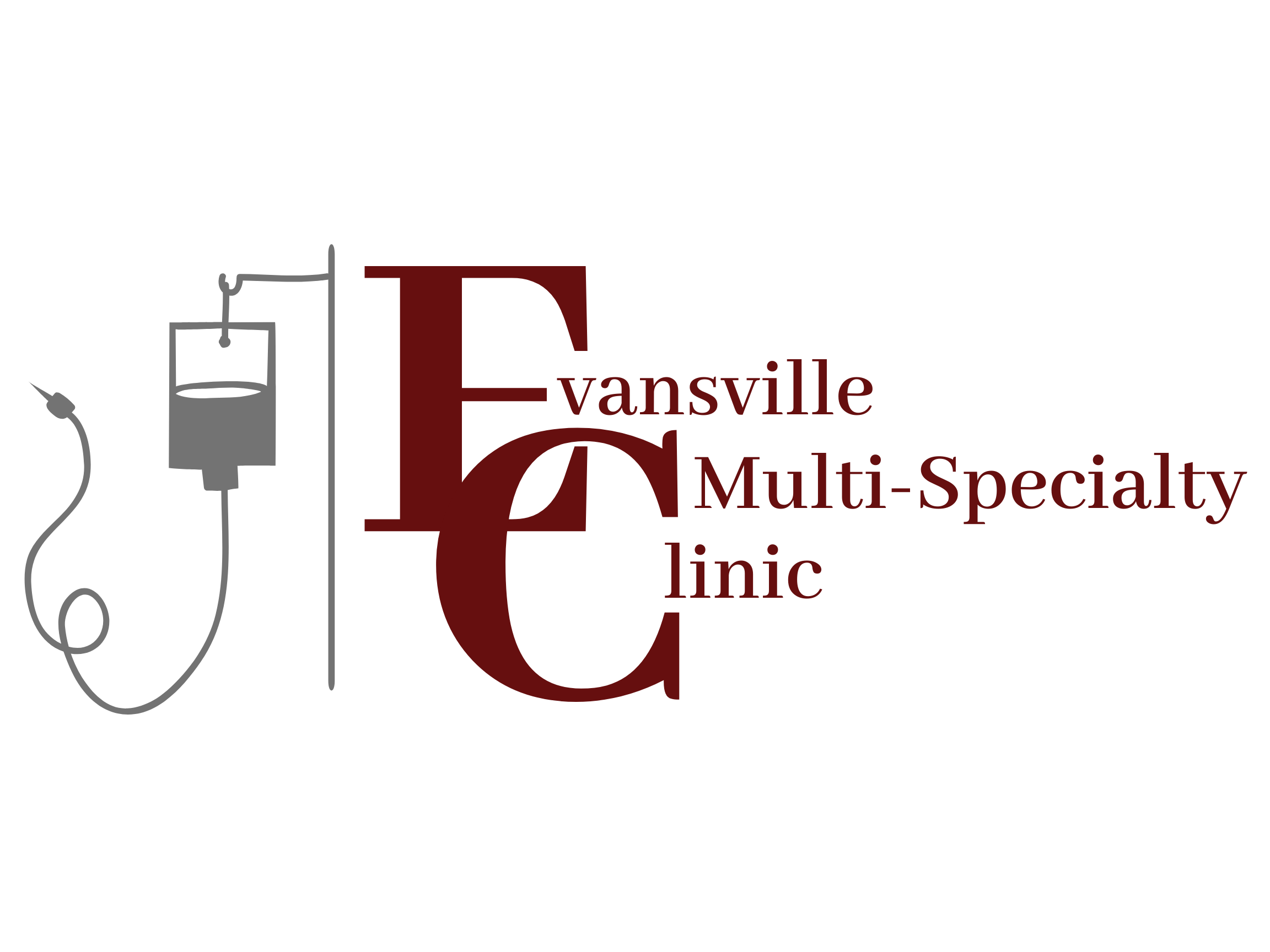 HIPAAI understand that, under the Health Insurance Portability and Accountability Act of 1996 (HIPAA), I have certain rights to privacy regarding my Protected Health Information. I understand that the information can and will be used to:Conduct, plan and direct my treatment and follow-up among the multiple healthcare providers who may be involved in that treatment directly or indirectly.Obtain payment from third party payers (insurance companies)Conduct normal healthcare operations such as quality assessments and physician certifications.I have been informed by you of your Notice of Privacy Practices containing a more complete description of the uses and disclosures of my health information. I have been given the right to read and review your Notice of Privacy Practices prior to signing this consent. I understand that this organization has the right to change its Notice of Privacy Practices from time to time and that I may contact the organizations Privacy office to obtain a current copy of the Notice of Privacy Practices.I understand that I may request in writing that you restrict how my private information is used or disclosed to carry out treatment, payment or healthcare operations. I also understand that you are required to agree to my requested restrictions, and if agreed then you are bound to abide by such restrictions.I understand that I may revoke this consent in writing at any time, except to the extent that you have taken action relying on this consent.Patient Name (printed):  		 Signature: 	Date:		 Relationship to patient (if minor):  				PERSONAL HEALTH REPRENSTATIVES AND CONTACT INFORMATIONMay we leave a message concerning test results?On your answering machine? Yes or NoWith another Person?	Yes or NoMay we leave a detailed message regarding appointment or billing information?On your answering machine? Yes or NoWith another Person?	Yes or NoPlease list the person(s) with whom we can discuss your protected health information: